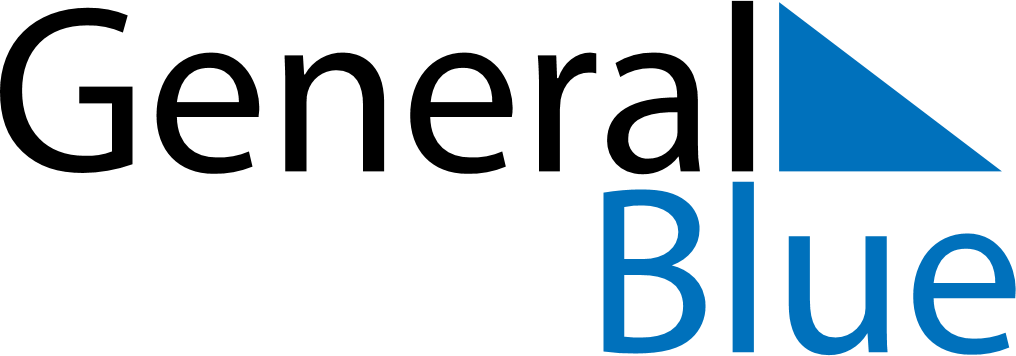 Weekly CalendarJanuary 30, 2022 - February 5, 2022Weekly CalendarJanuary 30, 2022 - February 5, 2022Weekly CalendarJanuary 30, 2022 - February 5, 2022Weekly CalendarJanuary 30, 2022 - February 5, 2022Weekly CalendarJanuary 30, 2022 - February 5, 2022Weekly CalendarJanuary 30, 2022 - February 5, 2022SundayJan 30MondayJan 31MondayJan 31TuesdayFeb 01WednesdayFeb 02ThursdayFeb 03FridayFeb 04SaturdayFeb 056 AM7 AM8 AM9 AM10 AM11 AM12 PM1 PM2 PM3 PM4 PM5 PM6 PM